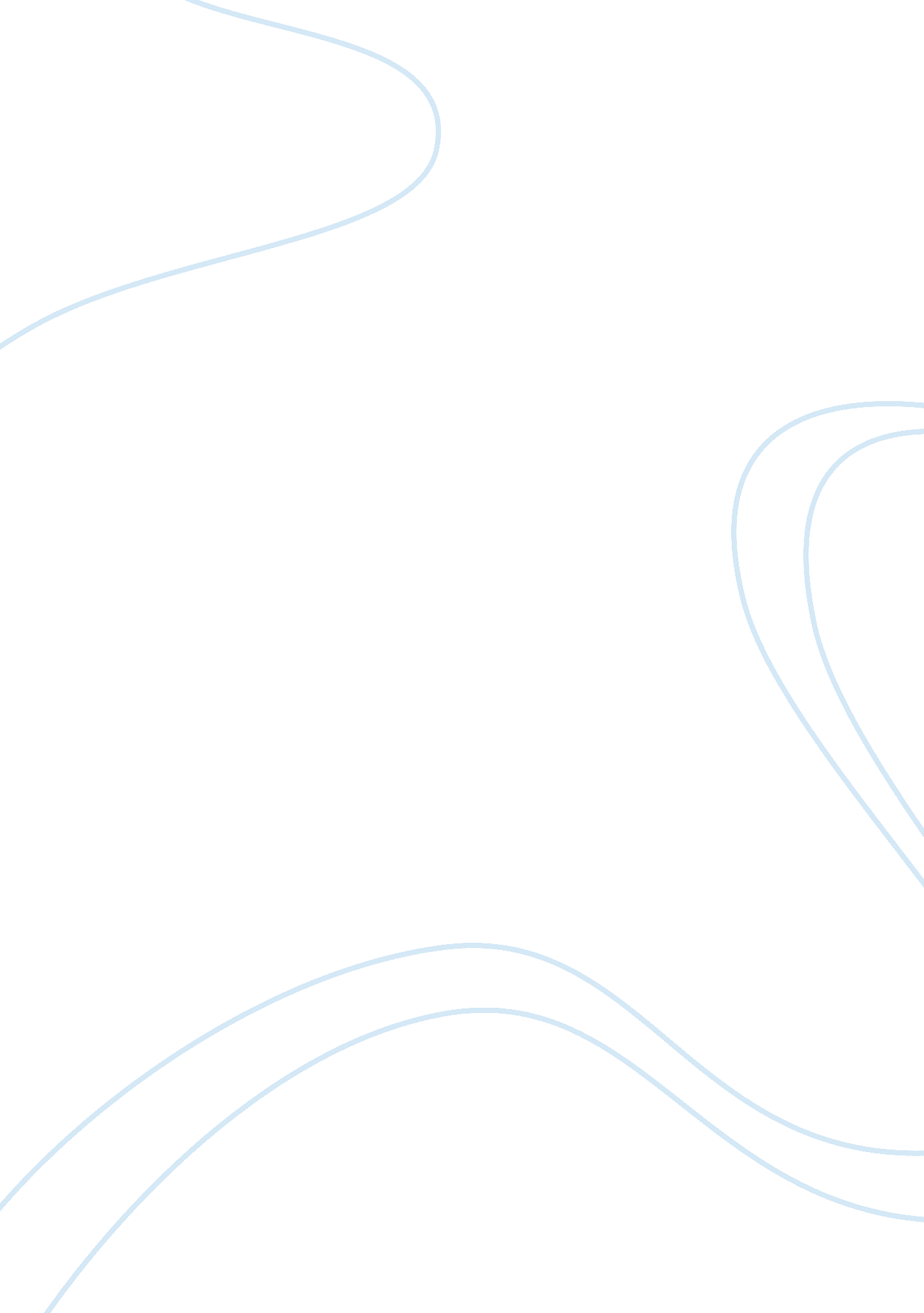 Ability to learn is affected by the classroom environmentEducation, School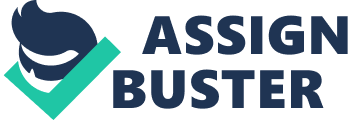 The schoolroomenvironmentis the ambiance and scene of the room that pupils learn within. It includes a broad scope of educational constructs that include both the physical and psychological environment. These constructs consist of both societal context and instructional constituents related toteacherfeatures and schoolroom scene ( Konza, Grainger & A ; Bradshaw, 2001 ) . `` The physical environment of a schoolroom explains a batch about the outlooks of a instructor towards their pupils '' ( Konza, Grainger & A ; Bradshaw, 2001 ) . Before a pupil begins larning efficaciously they must be provided with a safe, positive and supportive learning civilization. In return will cut down struggle and enhance acquisition capablenesss. A pupil 's instruction is affected by the undermentioned constructs of the schoolroom environment: pick of coloring material, type of lighting, noise degree, room temperature, category size and ornament. A classrooms pick of coloring material impacts extremely on pupils larning. Certain colorss used on the walls of the schoolroom create both good and bad tempers ; impacting pupil larning. Mood is a pertinent facet of larning within a schoolroom. A pupil who is in a good temper and environment by others in a good temper will seek to larn and take in more from their lessons. Where as a pupil who is in a bad temper and surrounded by others in a bad temper will be loath to larn and seek distraction. Konza, Grainger & A ; Bradshaw 's, ( 2001 ) research proves the colors orange, yellow, green, and light blue used in schoolrooms create a cheerful, sociable environment with minimum ill will and annoyance. In return allow for pupils to increase the consumption of information and apprehension for larning. Opposed to the dull, white, brown and black colorss used in a schoolroom that creates a non- stimulating nor productive environment. Hence colour itself is a critical portion in promoting comfy and effectual acquisition. Consequently the pick of coloring material when utilizing in a schoolroom puting demands to be addressed as it impacts extremely on a pupil 's temper and in return affects their learning abilities. Sound is another construct that impacts on a pupil larning. On a day-to-day footing the schoolroom encounters many sums and different types of noise and can run from: schoolroom treatments, background noise, conversations andmusic. Nevertheless Marsh ( 2008 ) states that `` sounds are all around us, nevertheless when sounds are unwanted they are redeemed as noise '' . In order to larn pupils are subjected to conversations throughout their twenty-four hours, if non by the instructor, but themselves and other equals. The degree of variable noise will change depending on scenes such as the difference between libraries to art categories. Every schoolroom has background noise such as fans, airing, treatments and conversations which is step in dBs as BNL ( Background noise degrees ) . Marsh ( 2008 ) . A instructor can pass on clearly in a quiet voice when the BNL rises to 35dB, supplying a safe and comfy ambiance. A normal voice will transport good over a BNL of 40dB where larning takes its extremum as information and instructions can be delivered and heard clearly. Opposed to anything over 45dB or 50 dubnium where a instructor or pupil must talk really aloud which in return can do distraction, annoyance, emphasis and weariness ( Marsh, 2008 ) . Due to the fortunes of being subjected to a assortment of different degrees of noise within a schoolroom, pupils can change between efficient acquisition and aside. This clearly outlines the importance of noise degree in the schoolroom and its effects on instruction. There is much research grounds based on the effects of category size that is redeemed to be contradictory, whether it impacts on pupils accomplishments or non. However there are many survey 's that do place the significance of category size and its impact on pupil larning. Such as, Larkin, ( 2004 ) who states `` that by cut downing category size, particularly for the younger kids, will hold a positive consequence on pupil accomplishment '' . In making so will construct better instructor pupil relationships which will break their attitude towards larning and better their instruction. The province authorities had taken action to cut down category sizes for illustration New South Wales had aimed to hold category sizes changing from 20 to 24 pupils in the first three old ages of schooling for all province schools by 2007. Marsh ( 2008 ) . The pupils within these schoolrooms will hold the chance to derive more of the instructor 's clip, attending and instruction. Leting for more one- on- one instruction to take topographic point in the schoolroom and clip and attending for inquiries and replies that will heighten pupil cognition and better their instruction. Rather than, the pupils being subjected to big category size where the instructor struggles to run into the demands of all his or her pupils. In return go forthing the pupils troubled, unconfident and discerning towards their instructor, schooling and in peculiar instruction itself. Based on the synthesis of Course, Minus, & A ; Passing. ( 2008 ) that little categories in the early classs generate better environments for pupils and these are greater the longer the pupils are exposed to the smaller categories. Due to the consequence of pupil accomplishment displayed in the authorities 's actions to make smaller category sizes, it is now more of precedence within schools to move on the information and work towards smaller categories as it is turn outing to be successful. Based on authorities consequences and theoreticians, the success of the passage to smaller categories is sketching the significance category size has on pupil acquisition. When measuring the schoolroom environment, temperature is a critical construct as it can impact pupil 's behavior and in return their ability to take on cognition. Marsh ( 2008 ) states that `` Common sense would bespeak that there is a reasonably limited temperature scope in which school pupils might be expected to work at their best '' . She explains that high temperatures can do some pupils to be cranky and uncomfortable and in utmost instances both unenrgetic and nauseating. Equally good as cold temperatures that may convey out aggression and negative behavior in some pupils within the schoolroom. The temperature of a schoolroom can be altered through the usage and execution of osculating ceiling fans, oil and gas fired warmers and air-conditioning. Marsh ( 2008 ) . It is the duty of the instructor to be cognizant of the possibilities of temperature emphasis if excessively high or low temperatures prevail and adjust their activities consequently. Temperature is a critical facet on the schoolroom environment. It can change how a pupil feels and in return their attitude to school and instruction. Therefore temperature has considerable impact on a pupil 's ability to larn comfortably and expeditiously. A pupil 's ability to larn is extremely affected by the constructs of the schoolroom environment. Students go to school to be educated and this instruction can be manipulated by many factors that exist within the schoolroom. Therefore changeless alteration and appraisal of schoolrooms is needed to guarantee that there is an addition of sufficient and effectual acquisition taking topographic point without distraction and hurt. By researching and admiting that the schoolroom environment has many constructs to it such as pick of coloring material, degree of noise, category size and temperature that all impact on how a pupil learns and their ability to larn. The school and instructors can work together to make a comfy acquisition environment to accommodate the acquisition demands of pupils. 